Supplementary materialTalaramide: a new ceramide from the cytotoxic extract of the endophytic fungus Talaromyces wortmanniiFatma M. Abdel Bar1,2*, Amal A. Galala2,3, Mohamed M. El-Sokkary4, Ashraf T. Khalil2 and Amal Sallam21	Department of Pharmacognosy, College of Pharmacy, Prince Sattam Bin Abdulaziz University, Al-Kharj, 11942, Saudi Arabia; f.abdelbar@psau.edu.sa (FMA)2	Department of pharmacognosy, Faculty of Pharmacy, Mansoura University, Mansoura 35516, Egypt; amalgalala@mans.edu.eg (AAG); khalat@mans.edu.eg (ATK); asallam@mans.edu.eg (AS)3	Department of Pharmacognosy, Faculty of Pharmacy, Horus University-Egypt, New Damietta, 34517, Egypt4	Department of Microbiology and Immunology, Faculty of Pharmacy, Mansoura University, Mansoura 35516, Egypt; melsokkary@mans.edu.eg (ME-S)ORCIDFatma M. Abdel Bar:  https://orcid.org/0000-0003-0823-4015Amal A. Galala: https://orcid.org/0000-0002-9639-5849 Mohamed M. El-Sokkary:  https://orcid.org/0000-0003-2479-3984 Ashraf T. Khalil: https://orcid.org/0000-0003-1073-7375 Amal Sallam: https://orcid.org/0000-0001-9561-8337 * Correspondence author Fatma M. Abdel Bar: Emails; f.abdelbar@psau.edu.sa and fatma_maar@yahoo.com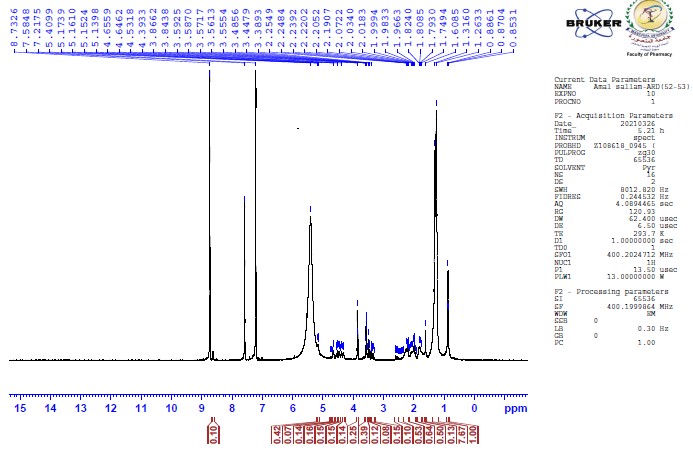 Figure S1. 1H NMR spectrum of compound 1A (Pyridine-d5, 400 MHz).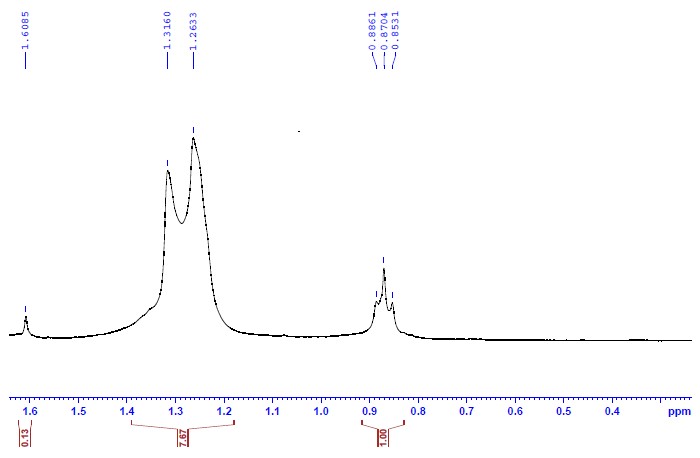 Figure S2. 1H NMR spectrum expansion (0.3 - 1.6 ppm) of compound 1A (Pyridine-d5, 400 MHz).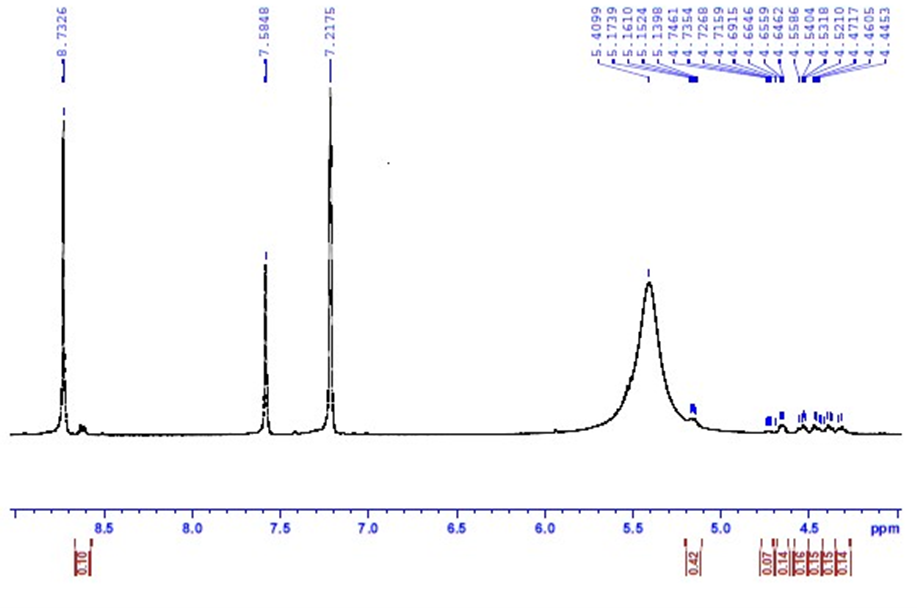 Figure S3. 1H NMR spectrum expansion (4.0 - 9.0 ppm) of compound 1A (Pyridine-d5, 400 MHz).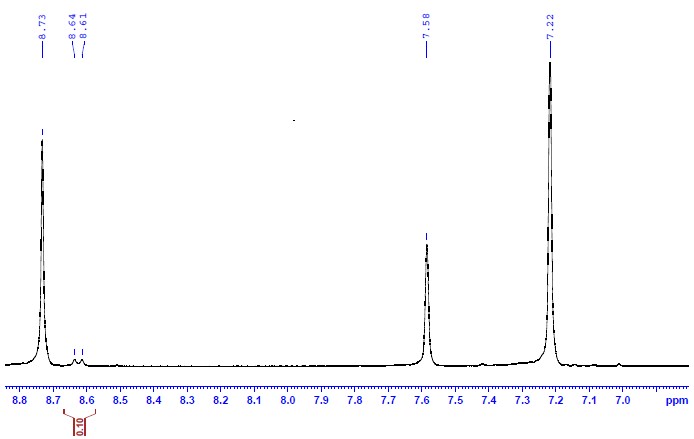 Figure S4. 1H NMR spectrum of compound 1A (pyridine-d5, 400 MHz).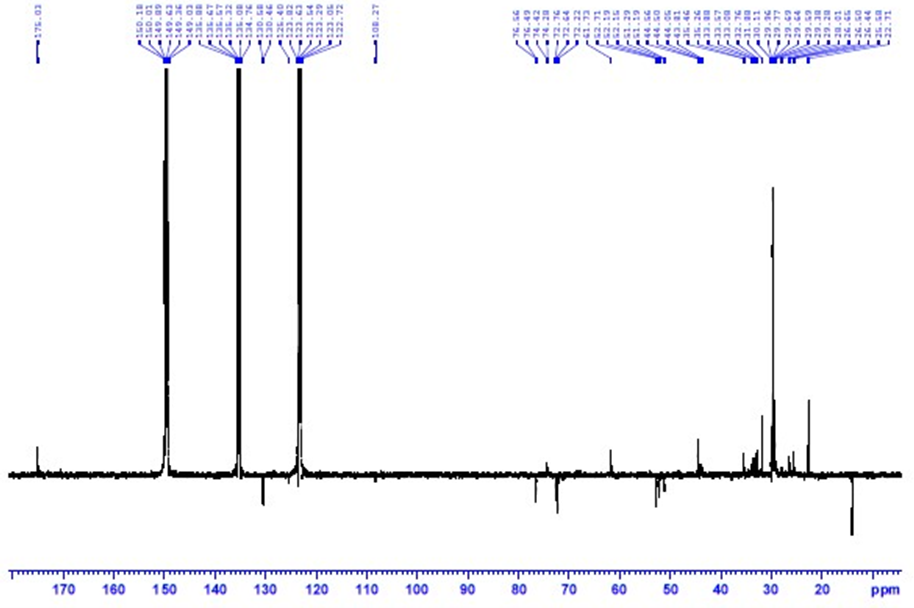 Figure S5. APT spectrum of compound 1A (Pyridine-d5, 100 MHz).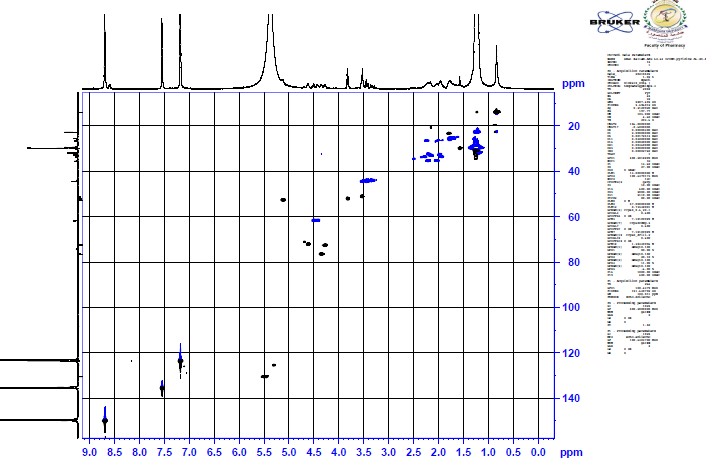 Figure S6. HSQC spectrum of compound 1A (Pyridine-d5).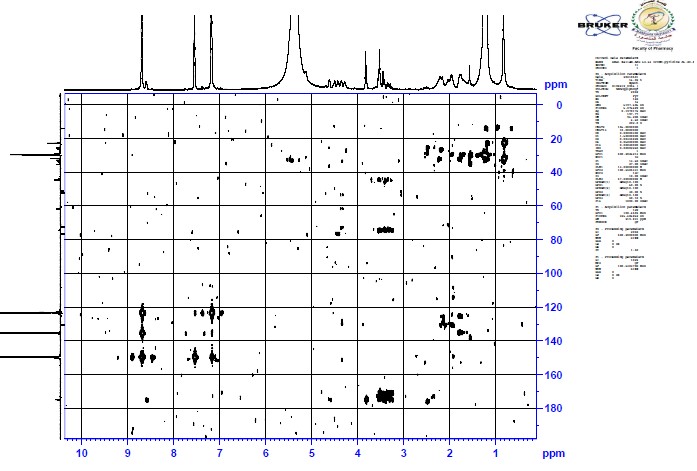 Figure S7. HMBC spectrum of compound 1A (Pyridine-d5).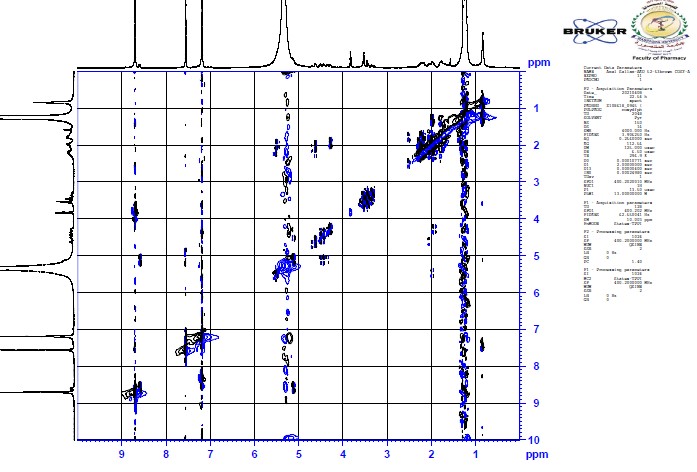 Figure S8. COSY spectrum of compound 1A (Pyridine-d5).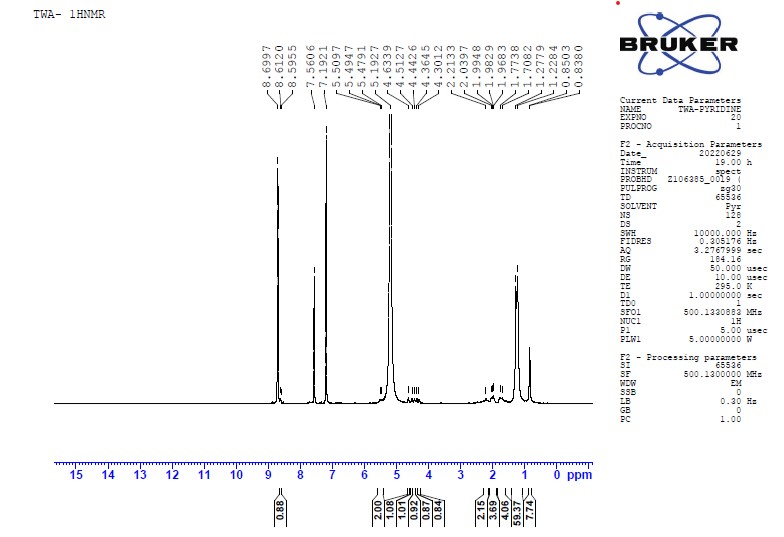 Figure S9. 1H NMR spectrum of compound 1 (Pyridine-d5, 500 MHz).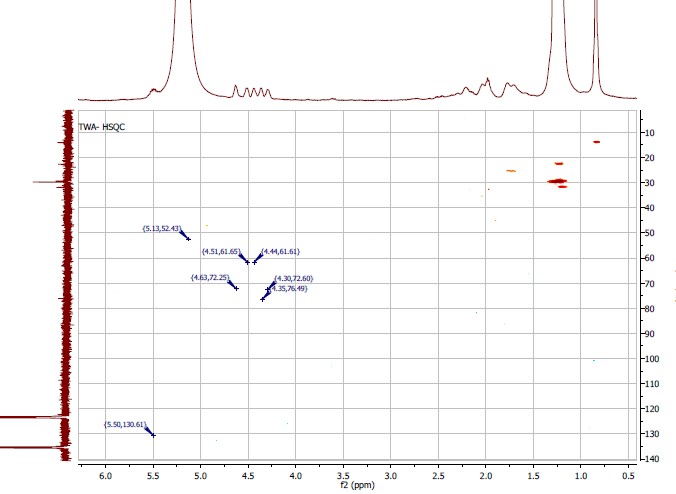 Figure S10. HSQC spectrum of compound 1 (Pyridine-d5).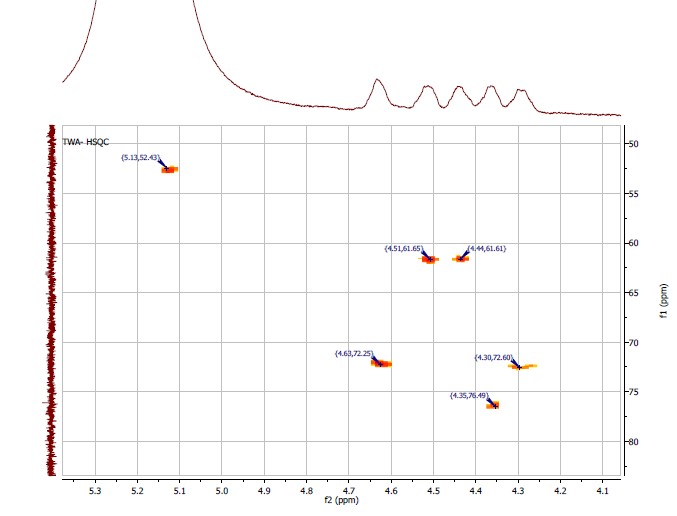 Figure S11. HSQC spectrum expansion of compound 1 (Pyridine-d5).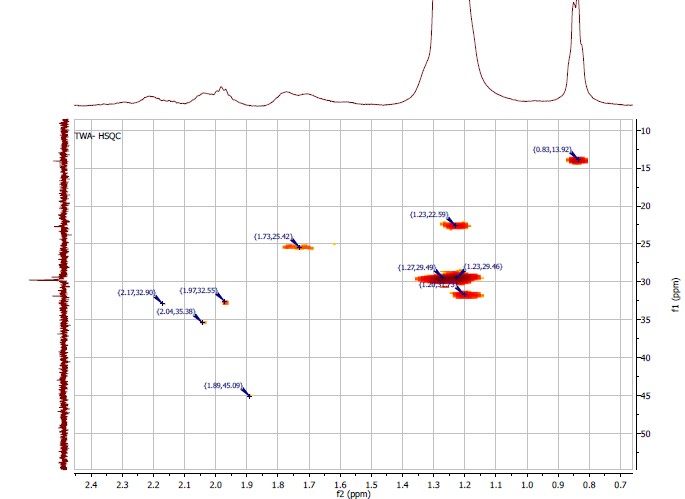 Figure S12. HSQC spectrum expansion of compound 1 (Pyridine-d5).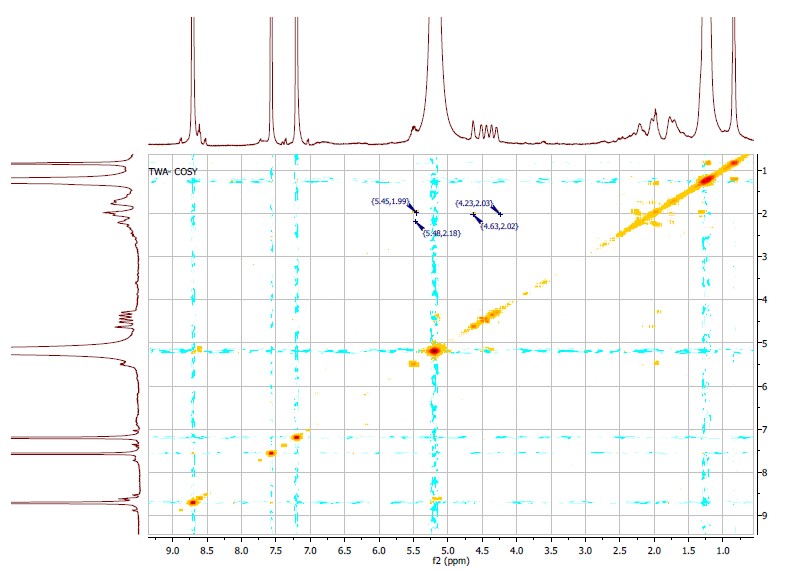 Figure S13. COSY spectrum of compound 1 (Pyridine-d5).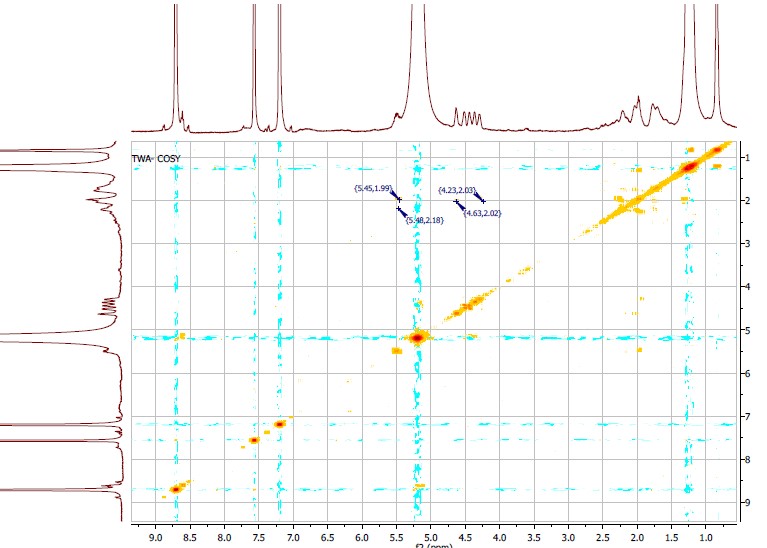 Figure S14. NEOSY spectrum of compound 1 (Pyridine-d5).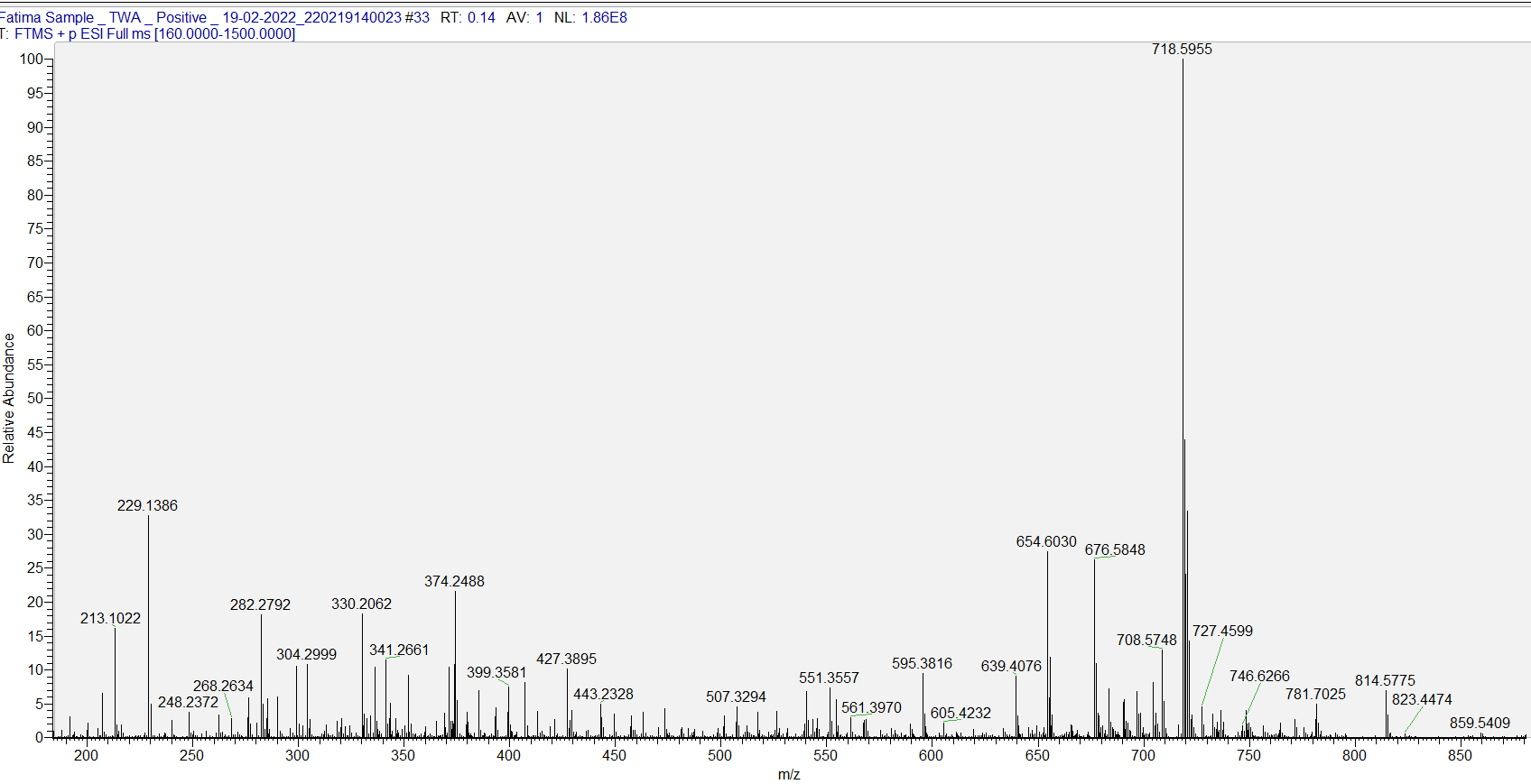 Figure S15. HR-ESI-MS positive mode spectrum of compound 1.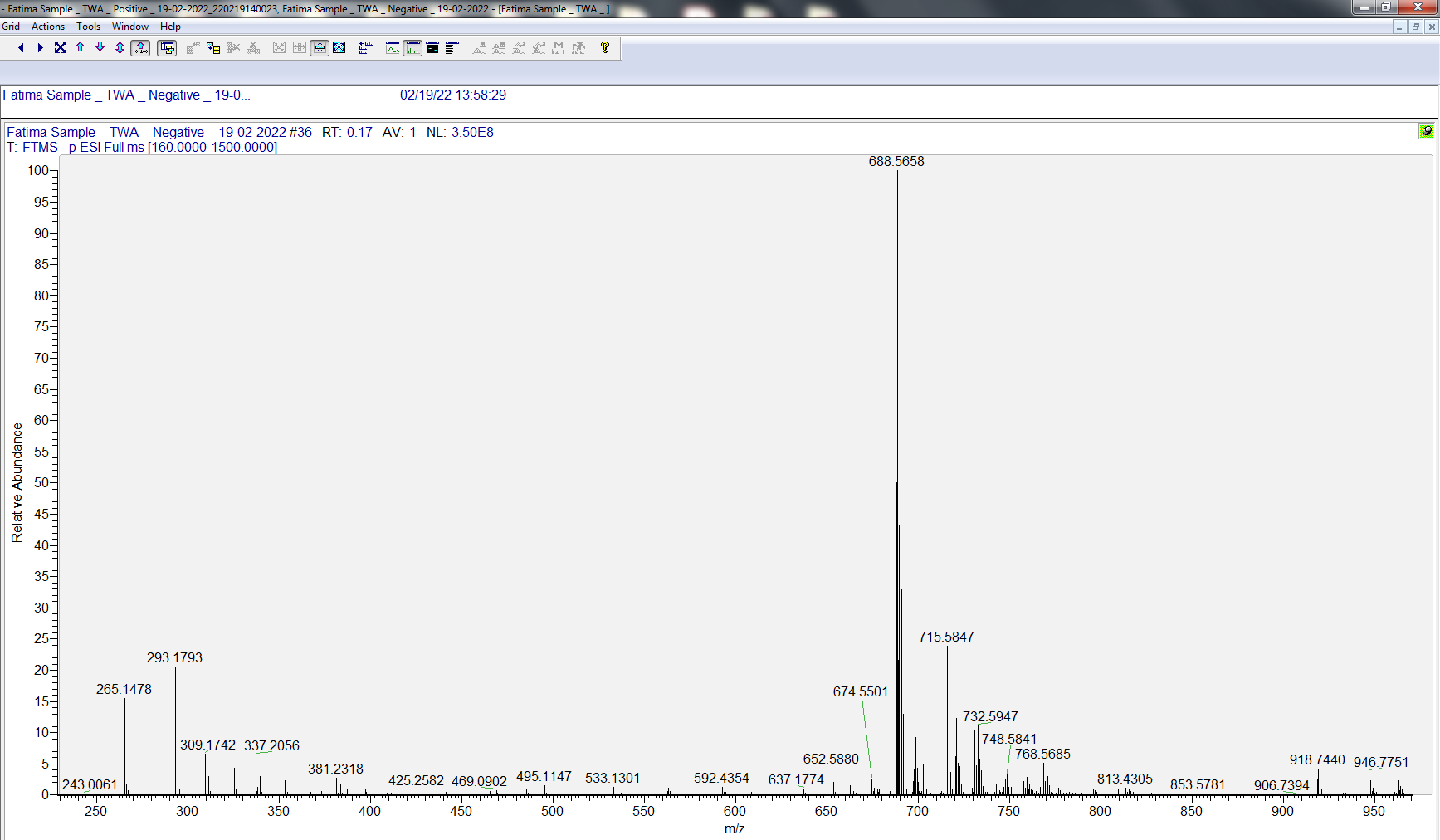 Figure S16. HR-ESI-MS negative mode spectrum of compound 1.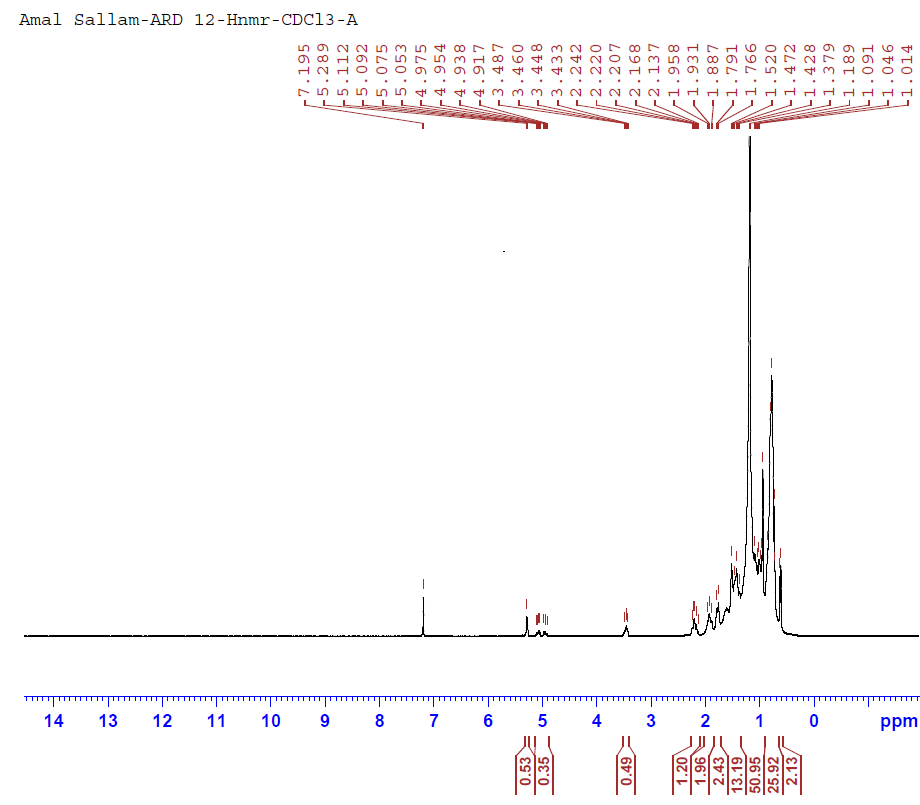 Figure S17. 1H NMR spectrum of compound 2 (Stigmasterol, CDCl3, 400 MHz).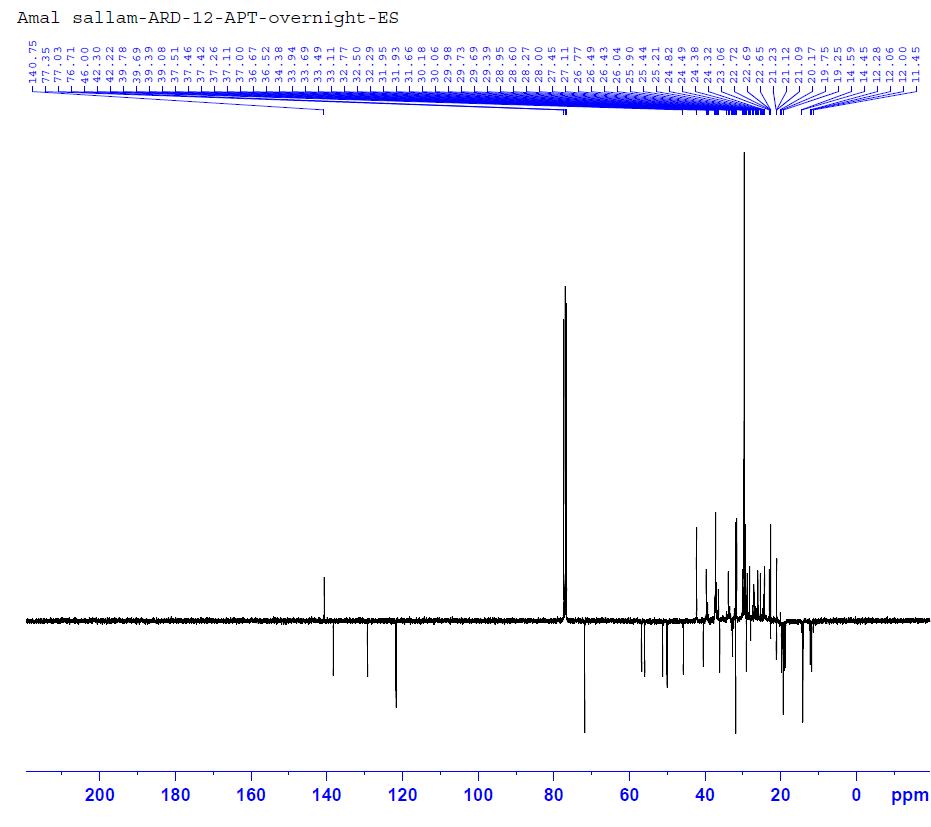 Figure S18. APT spectrum of compound 2 (Stigmasterol, CDCl3, 100 MHz).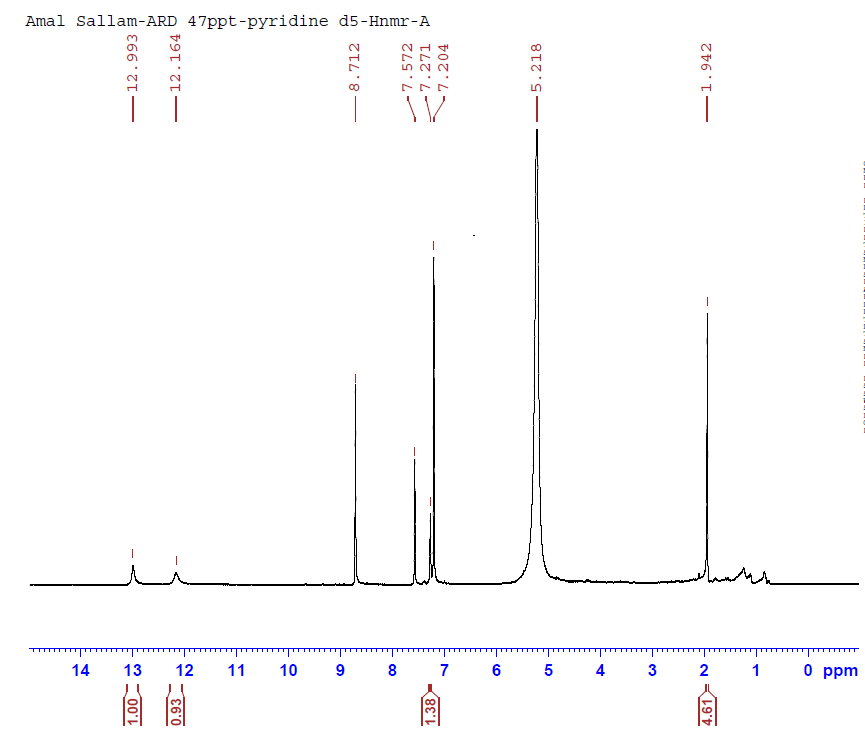 Figure S19. 1H NMR spectrum of compound 3 (Thymine, pyridine-d5, 400 MHz).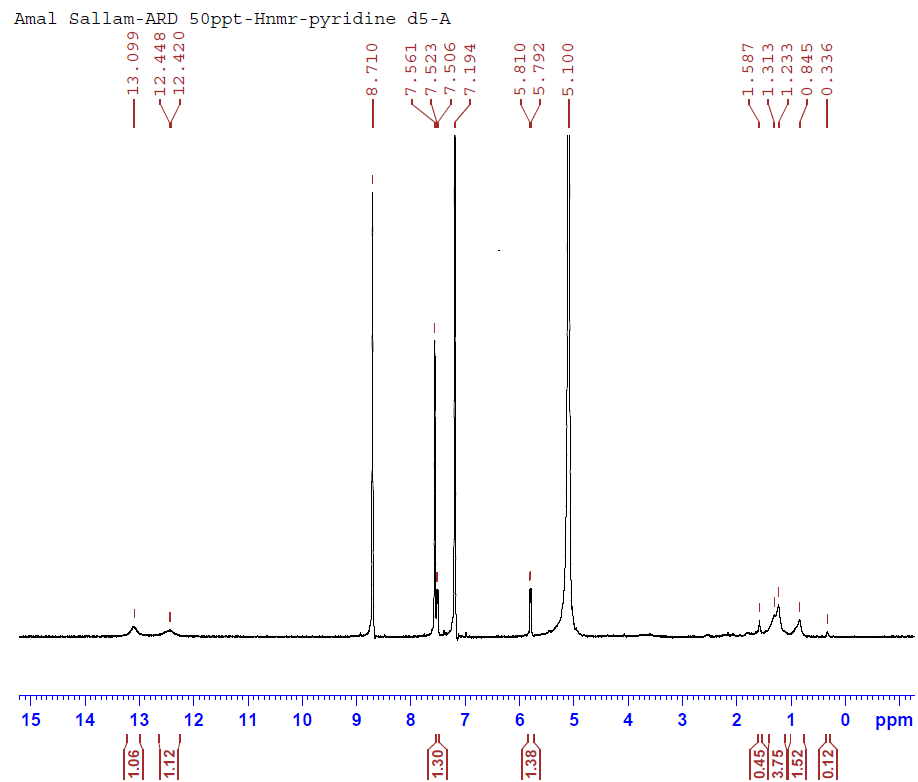 Figure S20. 1H NMR spectrum of compound 4 (Uracil, pyridine-d5, 400 MHz).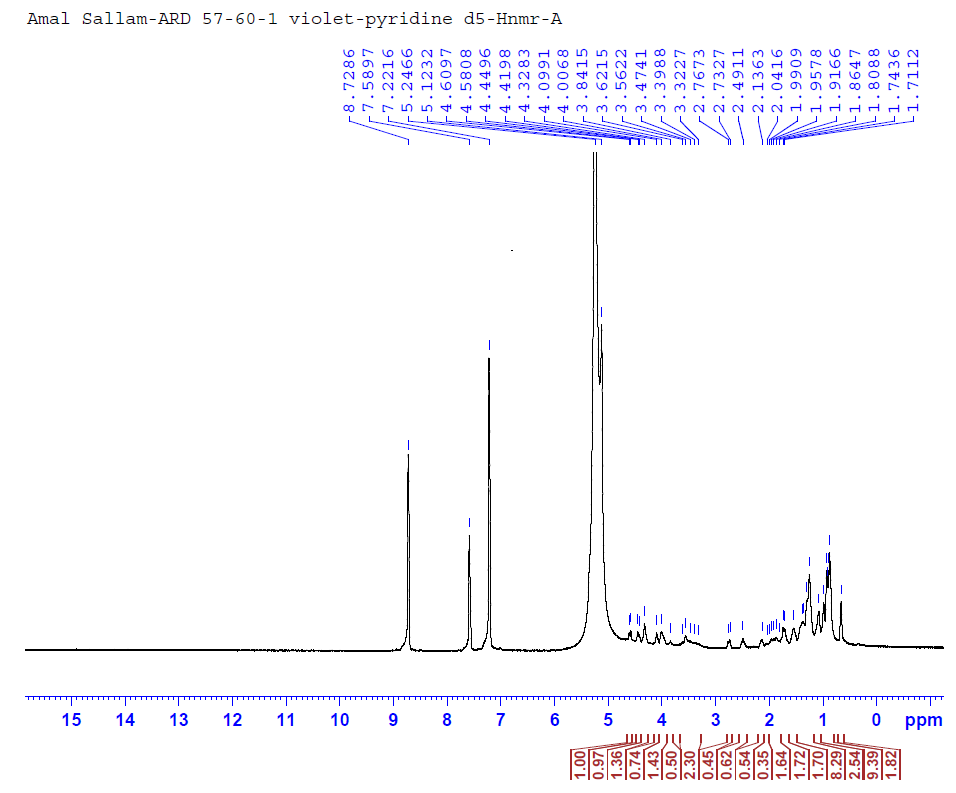 Figure S21. 1H NMR spectrum of compound 5 (Stigmasterol-3-O-β-D-glucoside pyridine-d5, 400 MHz).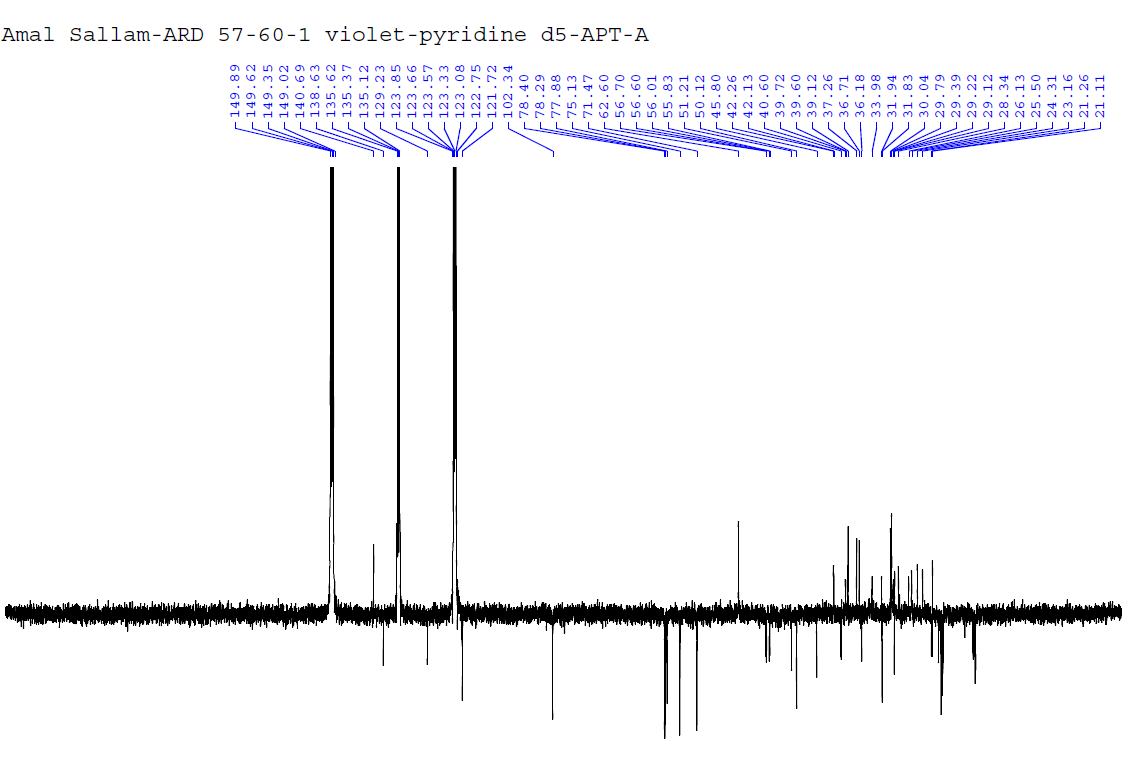 Figure S22. APT spectrum of compound 5 (Stigmasterol-3-O-β-D-glucoside pyridine-d5, 100 MHz).Table S1. Optical densities (OD) for determination of the ethyl acetate extract of white beans culture of the endophytic fungus Talaromyces wortmannii isolated from Arundo donax L. cytotoxicity on cells (MTT protocol) showing triplicate treatments at (1000, 500, 250, 125, 62.5, and 31.25 μg/mL) on MCF7 cancer cells.Table S2. Optical densities (OD) for determination of the ethyl acetate extract of white beans culture of the endophytic fungus Talaromyces wortmannii isolated from Arundo donax L. cytotoxicity on cells (MTT protocol) showing triplicate treatments at (1000, 500, 250, 125, 62.5, and 31.25 μg/mL) on HepG2 cancer cells.Table S3. Optical densities (OD) for determination of the ethyl acetate extract of white beans culture of the endophytic fungus Talaromyces wortmannii isolated from Arundo donax L. cytotoxicity on cells (MTT protocol) showing triplicate treatments at (1000, 500, 250, 125, 62.5, and 31.25 μg/mL) on A549 cancer cells.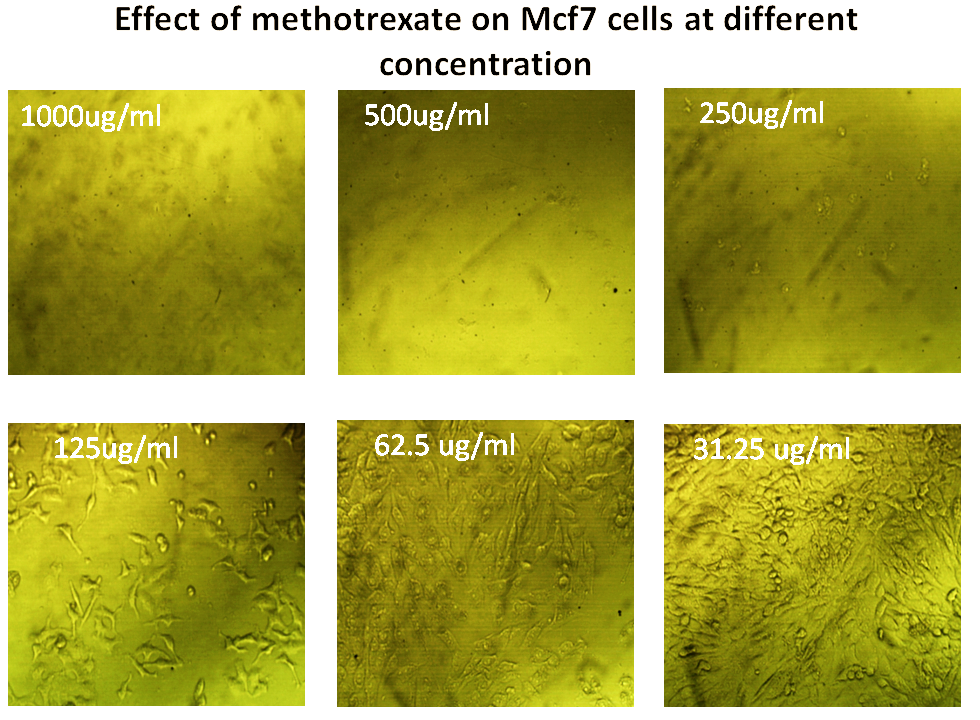 Figure S23. Effect of methotrexate on MCF7 cancer cells.-------------------------------------------------------------------------------------------------------------------------Table S4. Optical densities (OD) for determination of methotrexate cytotoxicity on cells (MTT protocol) showing triplicate treatments at (1000, 500, 250, 125, 62.5, and 31.25 μg/mL) on MCF7 cancer cells.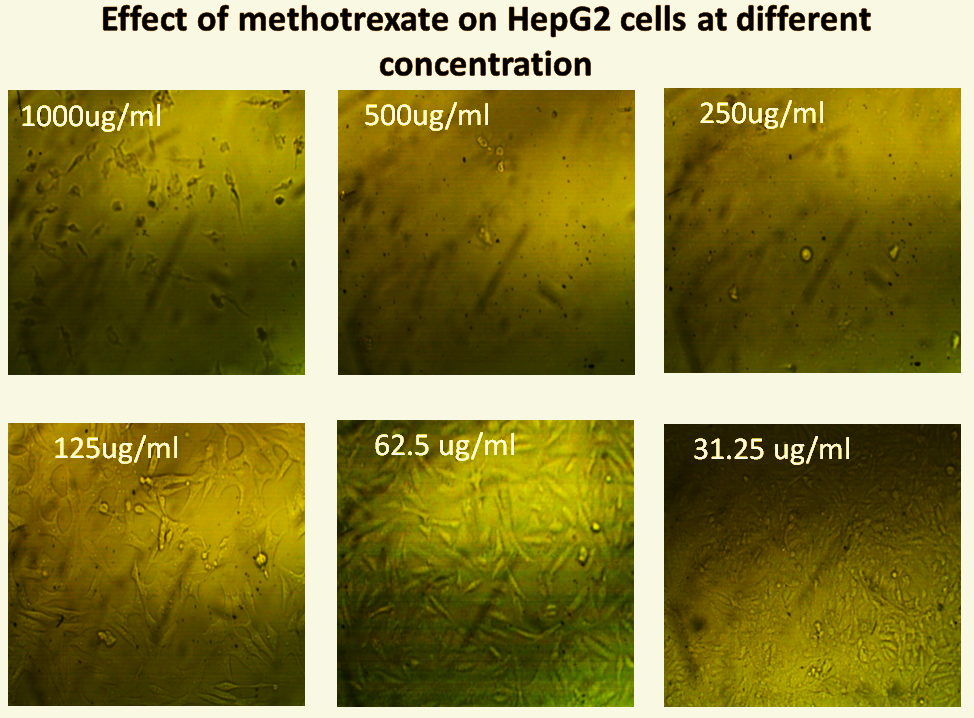 Figure S24. Effect of methotrexate on HepG2 cancer cells.-------------------------------------------------------------------------------------------------------------------------Table S5. Optical densities (OD) for determination of methotrexate cytotoxicity on cells (MTT protocol) showing triplicate treatments at (1000, 500, 250, 125, 62.5, and 31.25 μg/mL) on HepG2 cancer cells.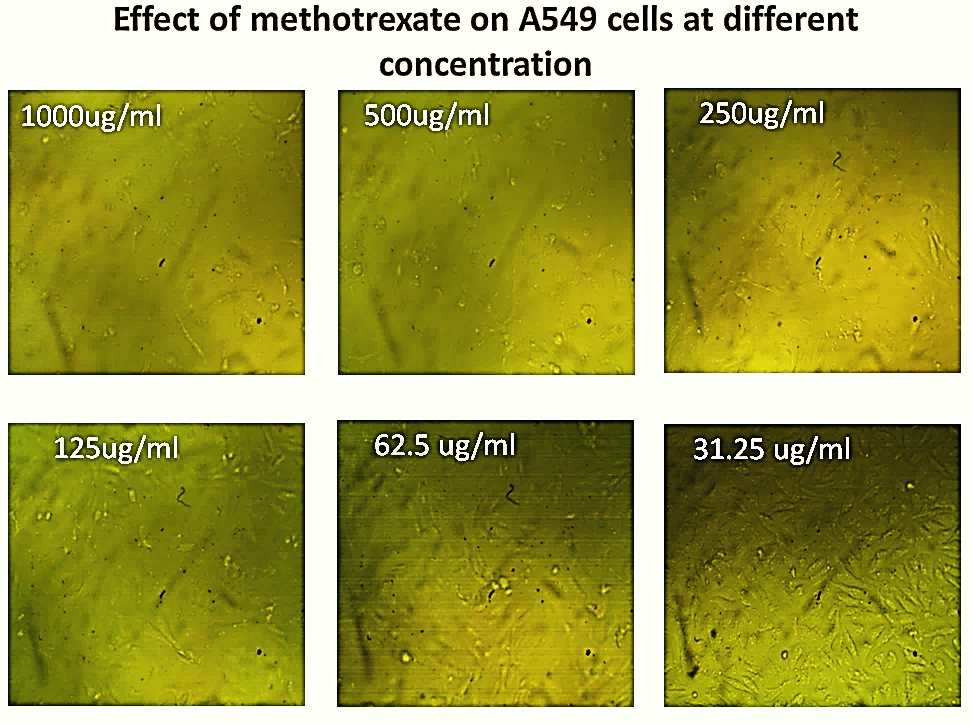 Figure S25. Effect of methotrexate on A549 cancer cells.-------------------------------------------------------------------------------------------------------------------------Table S6. Optical densities (OD) for determination of methotrexate cytotoxicity on cells (MTT protocol) showing triplicate treatments at (1000, 500, 250, 125, 62.5, and 31.25 μg/mL) on A549 cancer cells.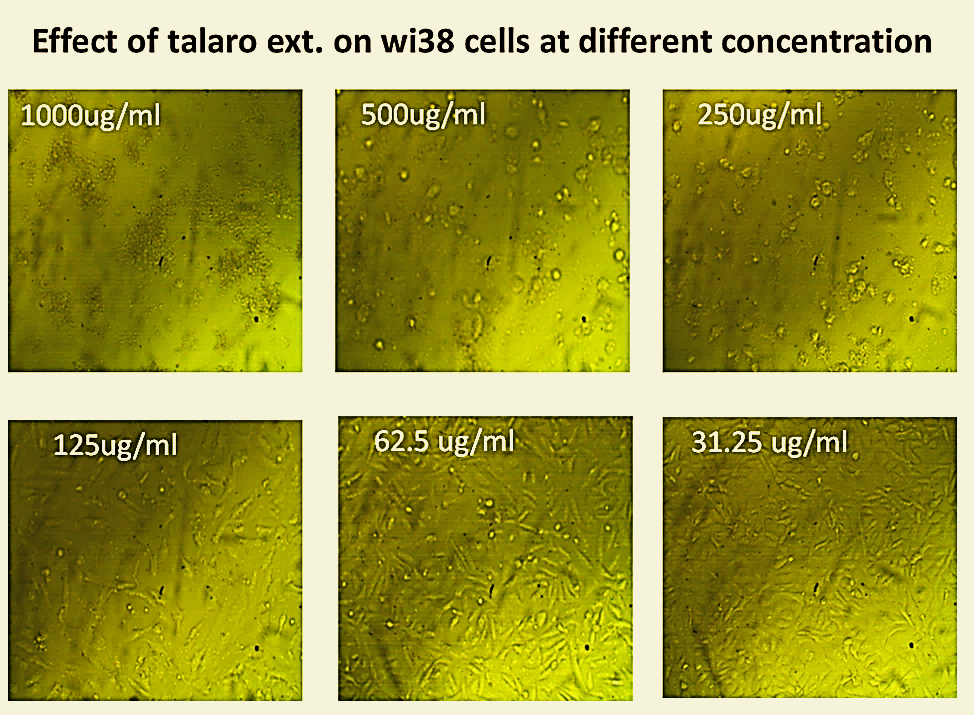 Figure S26. Effect of the ethyl acetate extract of white beans culture of the endophytic fungus Talaromyces wortmannii isolated from Arundo donax L. on WI38 normal cells.-------------------------------------------------------------------------------------------------------------------------Table S7. Optical densities (OD) for determination of the ethyl acetate extract of white beans culture of the endophytic fungus Talaromyces wortmannii isolated from Arundo donax L. cytotoxicity on cells (MTT protocol) showing triplicate treatments at (1000, 500, 250, 125, 62.5, and 31.25 μg/mL) on WI38 normal cells.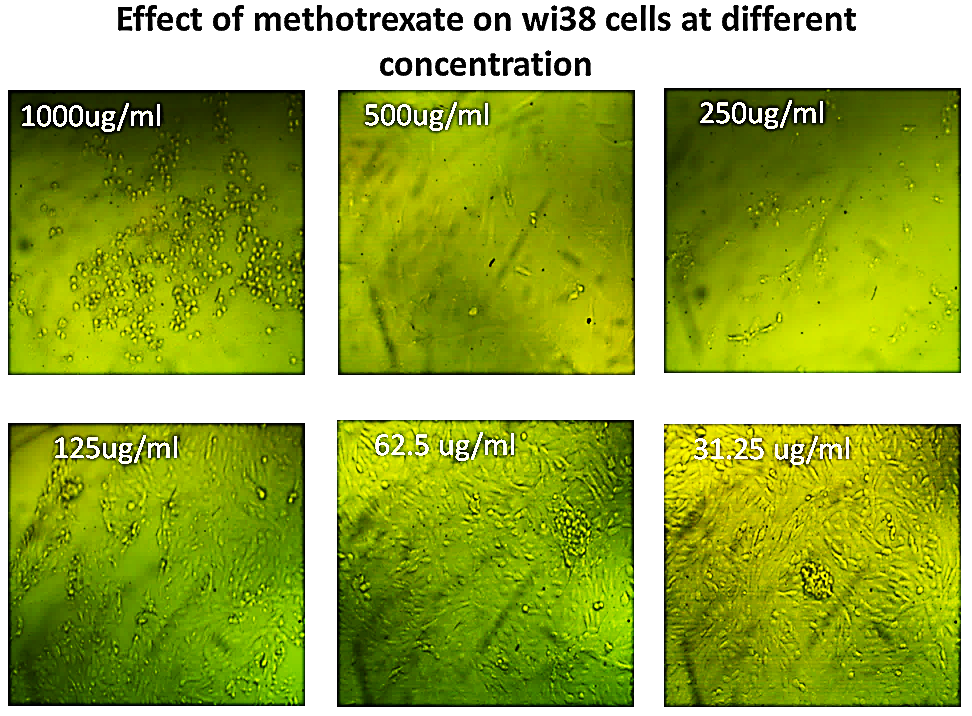 Figure S27. Effect of methotrexate on WI38 normal cells.-------------------------------------------------------------------------------------------------------------------------Table S8. Optical densities (OD) for determination of methotrexate cytotoxicity on cells (MTT protocol) showing triplicate treatments at (1000, 500, 250, 125, 62.5, and 31.25 μg/mL) on WI38 normal cells.End of Supplementary materialTable of contentPageFigure S1. 1H NMR spectrum of compound 1A (Pyridine-d5, 400 MHz).4Figure S2. 1H NMR spectrum expansion (0.3 - 1.6 ppm) of compound 1A (Pyridine-d5, 400 MHz).4Figure S3. 1H NMR spectrum expansion (4.0 - 9.0 ppm) of compound 1A (Pyridine-d5, 400 MHz).5Figure S4. 1H NMR spectrum of compound 1A (pyridine-d5, 400 MHz). 5Figure S5. APT spectrum of compound 1A (Pyridine-d5, 400 MHz).6Figure S6. HSQC spectrum of compound 1A (Pyridine-d5).6Figure S7. HMBC spectrum of compound 1A (Pyridine-d5).7Figure S8. COSY spectrum of compound 1A (Pyridine-d5).7Figure S9. 1H NMR spectrum of compound 1 (Pyridine-d5, 500 MHz).8Figure S10. HSQC spectrum of compound 1 (Pyridine-d5).8Figure S11. HSQC spectrum expansion of compound 1 (Pyridine-d5).9Figure S12. HSQC spectrum expansion of compound 1 (Pyridine-d5).9Figure S13. COSY spectrum of compound 1 (Pyridine-d5).10Figure S14. NEOSY spectrum of compound 1 (Pyridine-d5).10Figure S15. HR-ESI-MS positive mode spectrum of compound 1.11Figure S16. HR-ESI-MS negative mode spectrum of compound 1.11Figure S17. Proposed fragmentation pattern for compound 1.12Figure S18. APT spectrum of compound 2 (Stigmasterol, CDCl3, 100 MHz).13Figure S19. 1H NMR spectrum of compound 3 (Thymine, pyridine-d5, 400 MHz).14Figure S20. 1H NMR spectrum of compound 4 (Uracil, pyridine-d5, 400 MHz).15Figure S21. 1H NMR spectrum of compound 5 (Stigmasterol-3-O-β-D-glucoside pyridine-d5, 400 MHz).16Figure S22. APT spectrum of compound 5 (Stigmasterol-3-O-β-D-glucoside pyridine-d5, 100 MHz).17Figure S23. Effect of methotrexate on MCF7 cancer cells.21Figure S24. Effect of methotrexate on HepG2 cancer cells.22Figure S25. Effect of methotrexate on A549 cancer cells.23Figure S26. Effect of the ethyl acetate extract of white beans culture of the endophytic fungus Talaromyces wortmannii isolated from Arundo donax L. on WI38 normal cells.24Figure S27. Effect of methotrexate on WI38 normal cells.25Table S1. Optical densities (OD) for determination of the ethyl acetate extract of white beans culture of the endophytic fungus Talaromyces wortmannii isolated from Arundo donax L. cytotoxicity on cells (MTT protocol) showing triplicate treatments at (1000, 500, 250, 125, 62.5, and 31.25 μg/mL) on MCF7 cancer cells.18Table S2. Optical densities (OD) for determination of the ethyl acetate extract of white beans culture of the endophytic fungus Talaromyces wortmannii isolated from Arundo donax L. cytotoxicity on cells (MTT protocol) showing triplicate treatments at (1000, 500, 250, 125, 62.5, and 31.25 μg/mL) on HepG2 cancer cells.19Table S3. Optical densities (OD) for determination of the ethyl acetate extract of white beans culture of the endophytic fungus Talaromyces wortmannii isolated from Arundo donax L. cytotoxicity on cells (MTT protocol) showing triplicate treatments at (1000, 500, 250, 125, 62.5, and 31.25 μg/mL) on A549 cancer cells.20Table S4. Optical densities (OD) for determination of methotrexate cytotoxicity on cells (MTT protocol) showing triplicate treatments at (1000, 500, 250, 125, 62.5, and 31.25 μg/mL) on MCF7 cancer cells.21Table S5. Optical densities (OD) for determination of methotrexate cytotoxicity on cells (MTT protocol) showing triplicate treatments at (1000, 500, 250, 125, 62.5, and 31.25 μg/mL) on HepG2 cancer cells.22Table S6. Optical densities (OD) for determination of methotrexate cytotoxicity on cells (MTT protocol) showing triplicate treatments at (1000, 500, 250, 125, 62.5, and 31.25 μg/mL) on A549 cancer cells.23Table S7. Optical densities (OD) for determination of the ethyl acetate extract of white beans culture of the endophytic fungus Talaromyces wortmannii isolated from Arundo donax L. cytotoxicity on cells (MTT protocol) showing triplicate treatments at (1000, 500, 250, 125, 62.5, and 31.25 μg/mL) on WI38 normal cells.24Table S8. Optical densities (OD) for determination of methotrexate cytotoxicity on cells (MTT protocol) showing triplicate treatments at (1000, 500, 250, 125, 62.5, and 31.25 μg/mL) on WI38 normal cells.25IDug/mlODODODMean OD±SEViability %Toxicity %IC50± SDMcf7--------0.7960.8080.8110.8050.0045831000ugTalaro ext.10000.0180.0170.0180.0176670.0003332.19461697797.8053830254.57 ± 0.27Talaro ext.5000.0190.020.0220.0203330.0008822.52587991797.4741200854.57 ± 0.27Talaro ext.2500.0430.0460.060.0496670.0052396.16977225793.8302277454.57 ± 0.27Talaro ext.1250.1480.1540.160.1540.00346419.1304347880.8695652254.57 ± 0.27Talaro ext.62.50.3140.3210.3180.3176670.00202839.4616977260.5383022854.57 ± 0.27Talaro ext.31.250.6450.6620.6490.6520.00513280.9937888219.0062111854.57 ± 0.27IDug/mlODODODMean OD±SEViability %Toxicity %IC50± SDHepG2--------0.7420.7380.7280.7360.0041631000ugTalaro ext.10000.0220.0210.0240.0223330.0008823.0344202996.9655797157.12 ± 0.59Talaro ext.5000.0420.0360.0410.0396670.0018565.38949275494.6105072557.12 ± 0.59Talaro ext.2500.0680.0640.070.0673330.0017649.14855072590.8514492857.12 ± 0.59Talaro ext.1250.0870.1240.1160.1090.0112414.8097826185.1902173957.12 ± 0.59Talaro ext.62.50.2960.3110.3030.3033330.00433341.2137681258.7862318857.12 ± 0.59Talaro ext.31.250.6750.6890.6720.6786670.00523992.210144937.78985507257.12 ± 0.59IDug/mlODODODMean OD±SEViability %Toxicity %IC50± SDA549--------0.650.6660.6490.6550.0055081000ugTalaro ext.10000.0190.020.0220.0203330.0008823.104325796.895674384.33 ± 1.07Talaro ext.5000.0450.0530.040.0460.0037867.02290076392.9770992484.33 ± 1.07Talaro ext.2500.0550.0630.0570.0583330.0024048.90585241791.0941475884.33 ± 1.07Talaro ext.1250.1630.1470.150.1533330.0049123.4096692176.5903307984.33 ± 1.07Talaro ext.62.50.3640.3750.3520.3636670.00664255.521628544.478371584.33 ± 1.07Talaro ext.31.250.6610.6470.6510.6530.00416399.694656490.30534351184.33 ± 1.07IDug/mlODODODMean OD±SEViability %Toxicity %IC50± SDMcf7--------0.8320.8090.8250.8220.0068071000ugmethotrextate10000.0190.0180.0190.0186670.0003332.27088402397.7291159880.25 ± 1.11methotrextate5000.0220.0190.0210.0206670.0008822.51419302597.4858069780.25 ± 1.11methotrextate2500.0530.0470.0630.0543330.0046676.60989456693.3901054380.25 ± 1.11methotrextate1250.1940.2160.1880.1993330.00851124.2497972475.7502027680.25 ± 1.11methotrextate62.50.410.3970.4070.4046670.0039349.2295214950.7704785180.25 ± 1.11methotrextate31.250.7850.7690.760.7713330.00731193.836171946.16382806280.25 ± 1.11IDug/mlODODODMean OD±SEViability %Toxicity %IC50± SDHepG2--------0.7320.7180.7250.7250.0040411000ugmethotrextate10000.020.0170.0180.0183330.0008822.52873563297.4712643783.83 ± 0.74methotrextate5000.0250.0530.0440.0406670.0082535.60919540294.390804683.83 ± 0.74methotrextate2500.0890.0940.0880.0903330.00185612.4597701187.5402298983.83 ± 0.74methotrextate1250.1890.1790.180.1826670.0031825.195402374.804597783.83 ± 0.74methotrextate62.50.3780.3850.3990.3873330.00617353.4252873646.5747126483.83 ± 0.74methotrextate31.250.7110.6950.7230.7096670.0081197.885057472.11494252983.83 ± 0.74IDug/mlODODODMean OD±SEViability %Toxicity %IC50± SDA549--------0.6180.6330.630.6270.0045831000ugmethotrextate10000.0180.0190.0170.0180.0005772.87081339797.1291866153.2 ± 2.03methotrextate5000.0560.0740.050.060.0072119.5693779990.43062201153.2 ± 2.03methotrextate2500.0970.0890.1040.0966670.00433315.4173312184.58266879153.2 ± 2.03methotrextate1250.3540.340.3480.3473330.00405555.3960659244.60393408153.2 ± 2.03methotrextate62.50.5210.5380.540.5330.00602885.0079744814.99202552153.2 ± 2.03methotrextate31.250.6210.6290.630.6266670.00284899.946836790.053163211153.2 ± 2.03IDug/mlODODODMean OD±SEViability %Toxicity %IC50± SDWi38--------0.6730.6780.6680.6730.0028871000ugTalaro ext.10000.0180.0230.0210.0206670.0014533.07082714296.92917286115.43 ± 1.92Talaro ext.5000.0560.0630.0580.0590.0020828.76671619691.2332838115.43 ± 1.92Talaro ext.2500.0830.0920.0990.0913330.00463113.5710747986.42892521115.43 ± 1.92Talaro ext.1250.2990.2780.2850.2873330.00617342.6944031757.30559683115.43 ± 1.92Talaro ext.62.50.6390.6520.6470.6460.00378695.988112934.011887073115.43 ± 1.92Talaro ext.31.250.6750.6710.670.6720.00152899.851411590.14858841115.43 ± 1.92IDug/mlODODODMean OD±SEViability %Toxicity %IC50± SDWi38--------0.6850.6640.6730.6740.0060831000ugmethotrextate10000.0190.0170.0180.0180.0005772.67062314597.32937685156.03 ± 0.63methotrextate5000.0320.0360.0440.0373330.0035285.53907022794.46092977156.03 ± 0.63methotrextate2500.0990.0750.0780.0840.0075512.4629080187.53709199156.03 ± 0.63methotrextate1250.3650.3480.350.3543330.00536452.5717111847.42828882156.03 ± 0.63methotrextate62.50.6640.670.6730.6690.00264699.258160240.741839763156.03 ± 0.63methotrextate31.250.6740.6630.6780.6716670.00448599.653808110.346191889156.03 ± 0.63